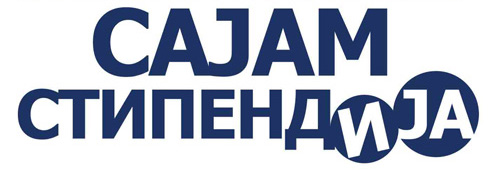 РЕГИСТРАЦИЈА УЧЕСНИКА 
за 3. САЈАМ СТИПЕНДИЈА НА УНИВЕРЗИТЕТУ У БЕОГРАДУУчешће на Сајму стипендијаПријављујемо се за:Излагачки део сајма - Тросатну консултативно-информативну сесију са студентима у термину:10.00 - 13.0013.00 - 16.00 (Молимо означите жељени термин, а организатори ће вам по регистрацији потврдити термин - на располагању су један сто и четири столице, могућност постављања ролапа и материјала за студенте)Учешће у пратећем програму „15 САВЕТА ЗА 15 МИНУТА“ – презентација Објављивање доле наведене информације о стипендији у Информатору (Молимо пошаљите нам лого ваше организације/стипендије који желите да се користи као илустрација уз текст)Постављање промотивно-информативног материјала (презентације максималне величине до 6 мегабајта) на страници Сајма  Статус пријатеља манифестације који ће донацијом помоћи реализацију ове манифестације.Контакт особа за учешће на СајмуИме и презиме, функција: Контакт подаци: ДОДАТНИ ПОДАЦИМолимо наведите планирани број студената који ће моћи да буду стипендирани у актуелном или наредном позиву Ваше институције: ______Уколико сте учествовали прошле године, молимо одговорите, да ли се повећао број пријављених кандидата за стипендију:   а)да  б)неПОДАЦИ ЗА ИНФОРМАТОРПопуњени формулар и прилоге потребно је доставити на uss@razvojkarijere.bg.ac.rs Универзитет у Београду – Центар за развој каријере и саветовање студенатаПун назив организације/стипендитор:Кратак опис организације:(максимум 200 речи)Адреса/вебсајт:Информације о стипендијиИнформације о стипендијиНазив: Врста стипендије (стипендија/награда/студенстки кредит/остало):Ниво студија (основне, мастер, докторске):Земља студирања:Језик студирања:Област:Детаљи/опис и услови стипендије (максимум 250 речи):Рок за пријаве:Адреса/вебсајт:Контакт особа за студентеКонтакт особа за студентеИме и презиме, функција: Контакт подаци (телефон и/или електронска пошта):